Be Screen Smart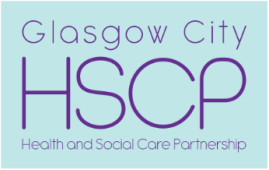 
  What do we mean by screen use? Screen time is the use of computers, tablets/iPads, mobiles and TVInfants under 18 months should avoid the use of screens other than video-chatting. Parents of children 18 to 24 months who want to introduce digital media should choose high-quality programming, and watch it with their children to help them understand what they're seeing. 2 to 5 years, limit screen use to 1 hour per day. Parents should view media with children to help them understand what they are seeing and apply it to the world around them.6 years and older, place consistent limits on the time spent using media, and the types of media, and make sure media does not take the place of adequate sleep, physical activity and other behaviors essential to health. The recommendation is no more than 2 hours a day in front of screens for entertainment.Ensure you have media-free times together, such as dinner or driving, as well as media-free areas at home, such as bedrooms. Have ongoing communication about online safety, including treating others with respect online and offline. Sitting with your child discuss 2 activities you do together or as a family which are screen free activities.Too much screen time may lead to- Match the Emoji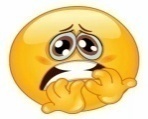 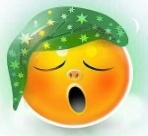 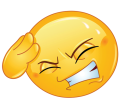     Stress   		             Anxiety			          Poor sleep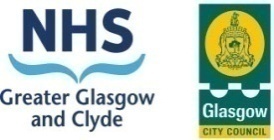           Be Screen Smart 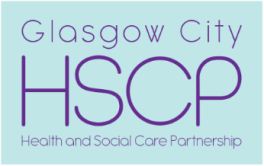 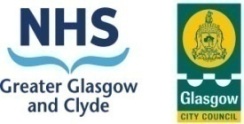 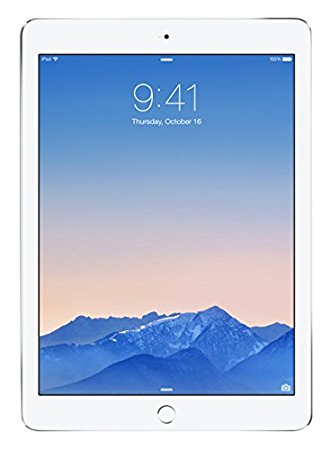 